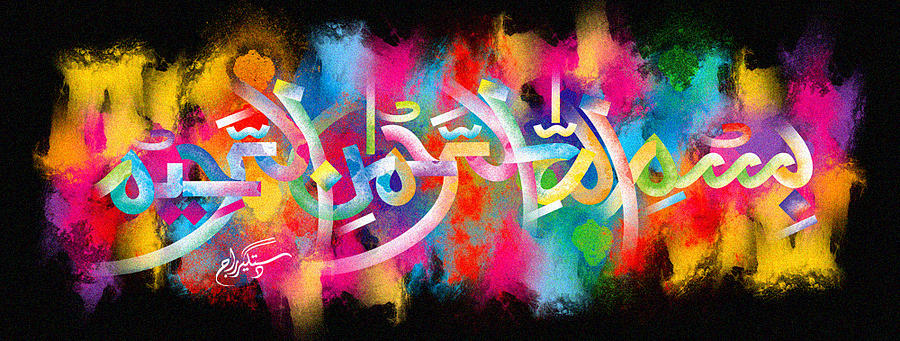 The Name of Allah  on the Carrot of 10th October 2015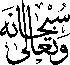 The Exclusive Islamic Miracle Photographs of Dr Umar Elahi AzamSunday 11th October 2015Manchester, UKIntroductionThe Name of Allah  was present in multiple places on this carrot.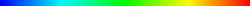 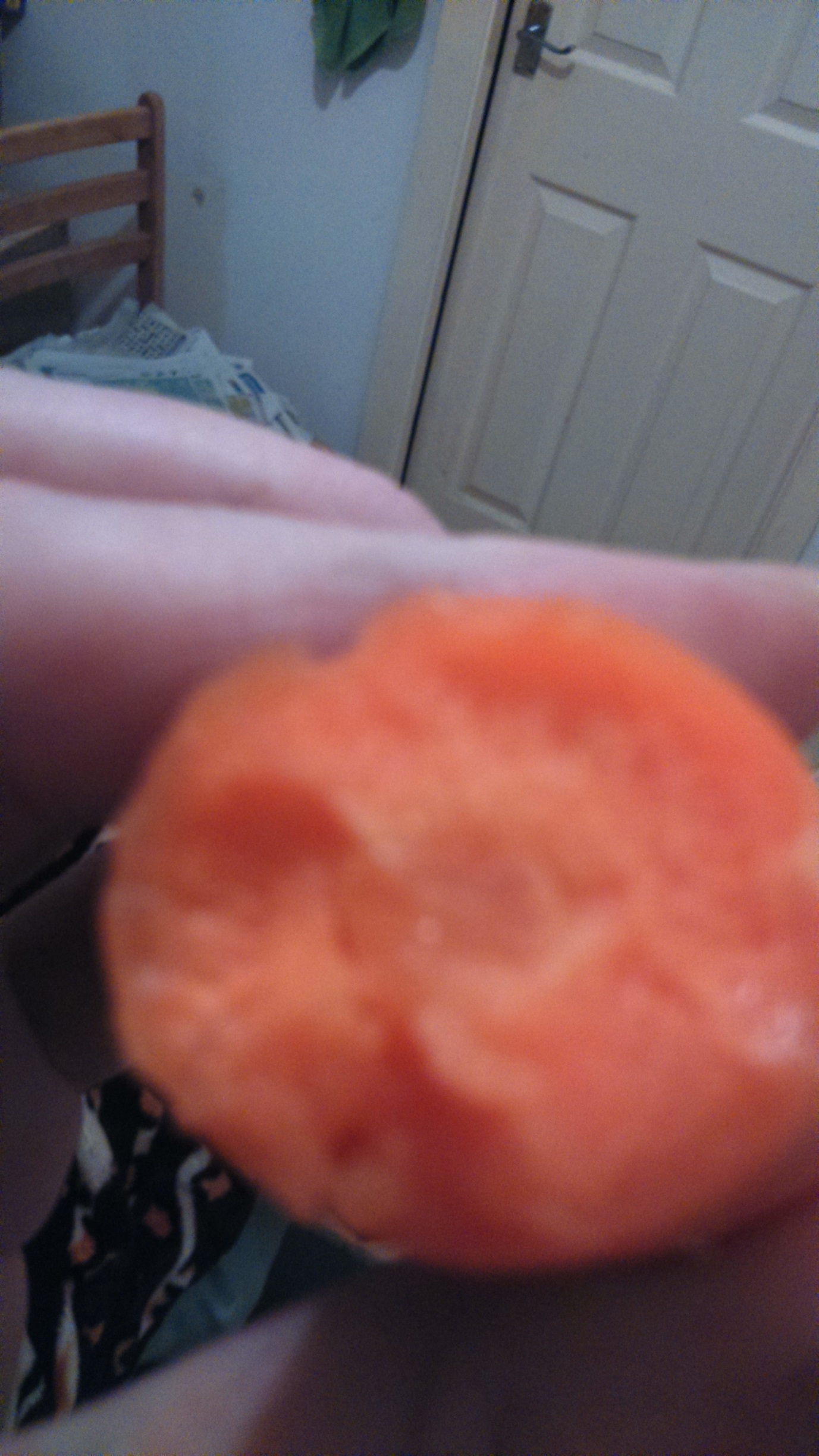 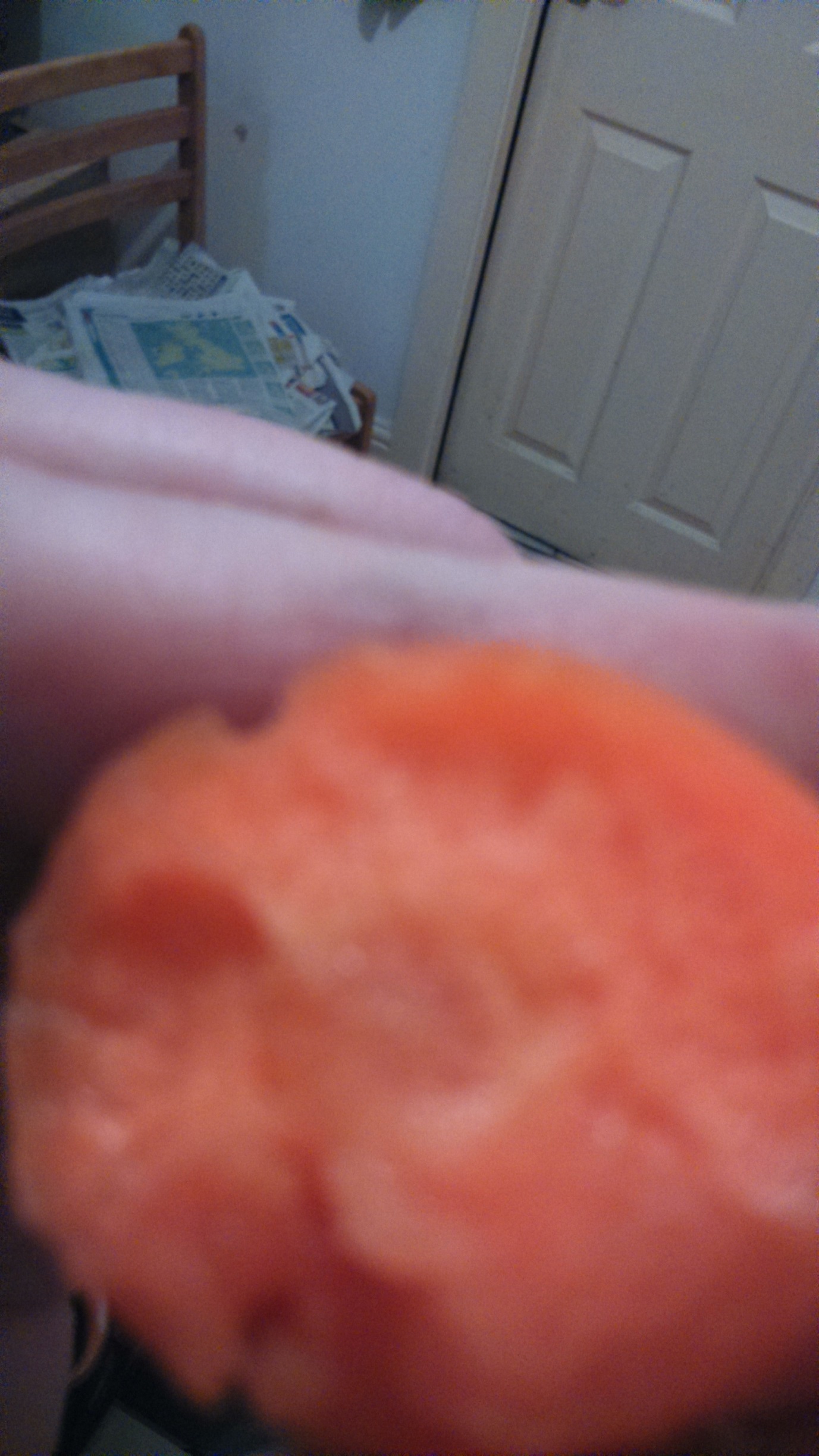 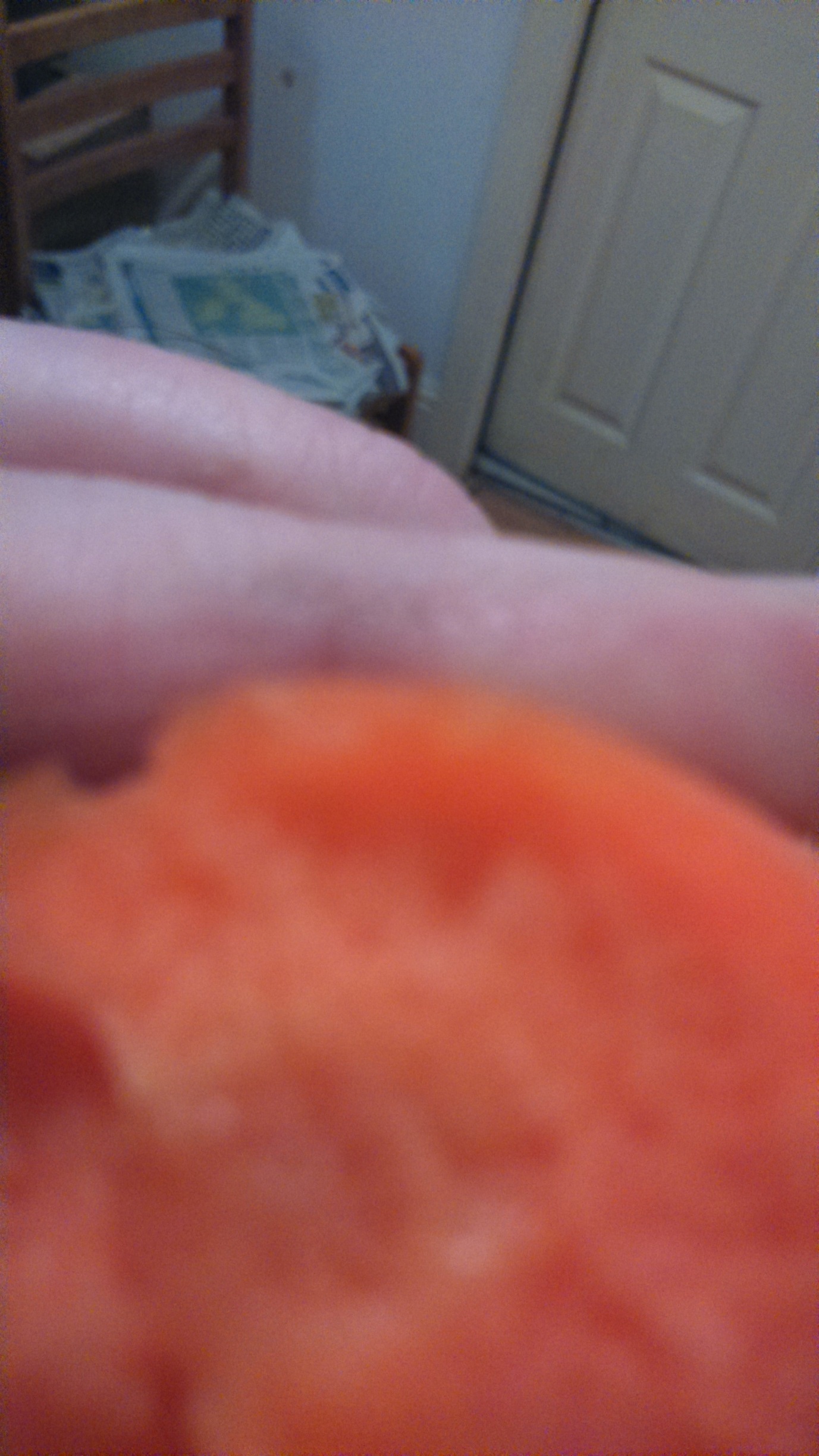 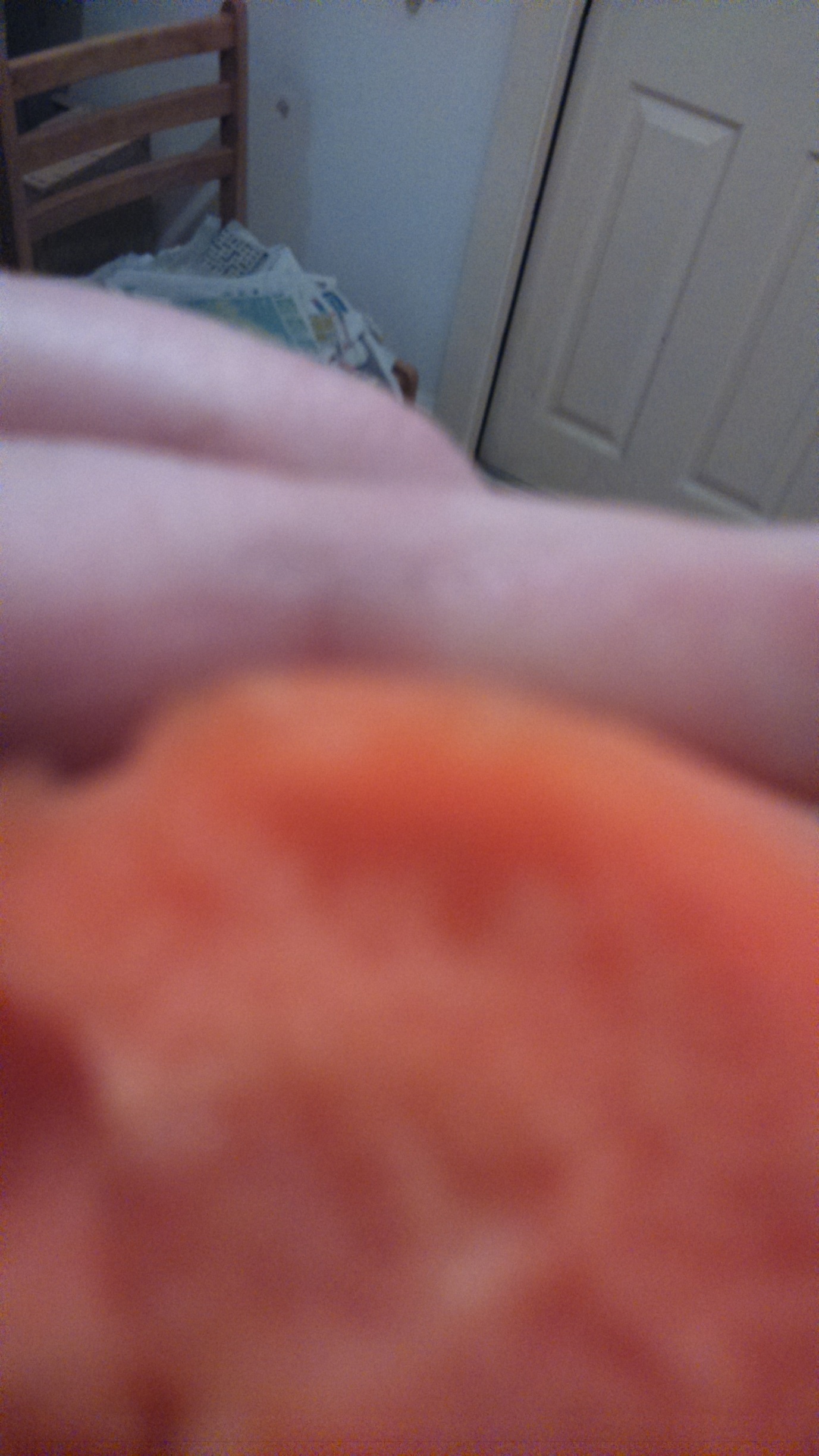 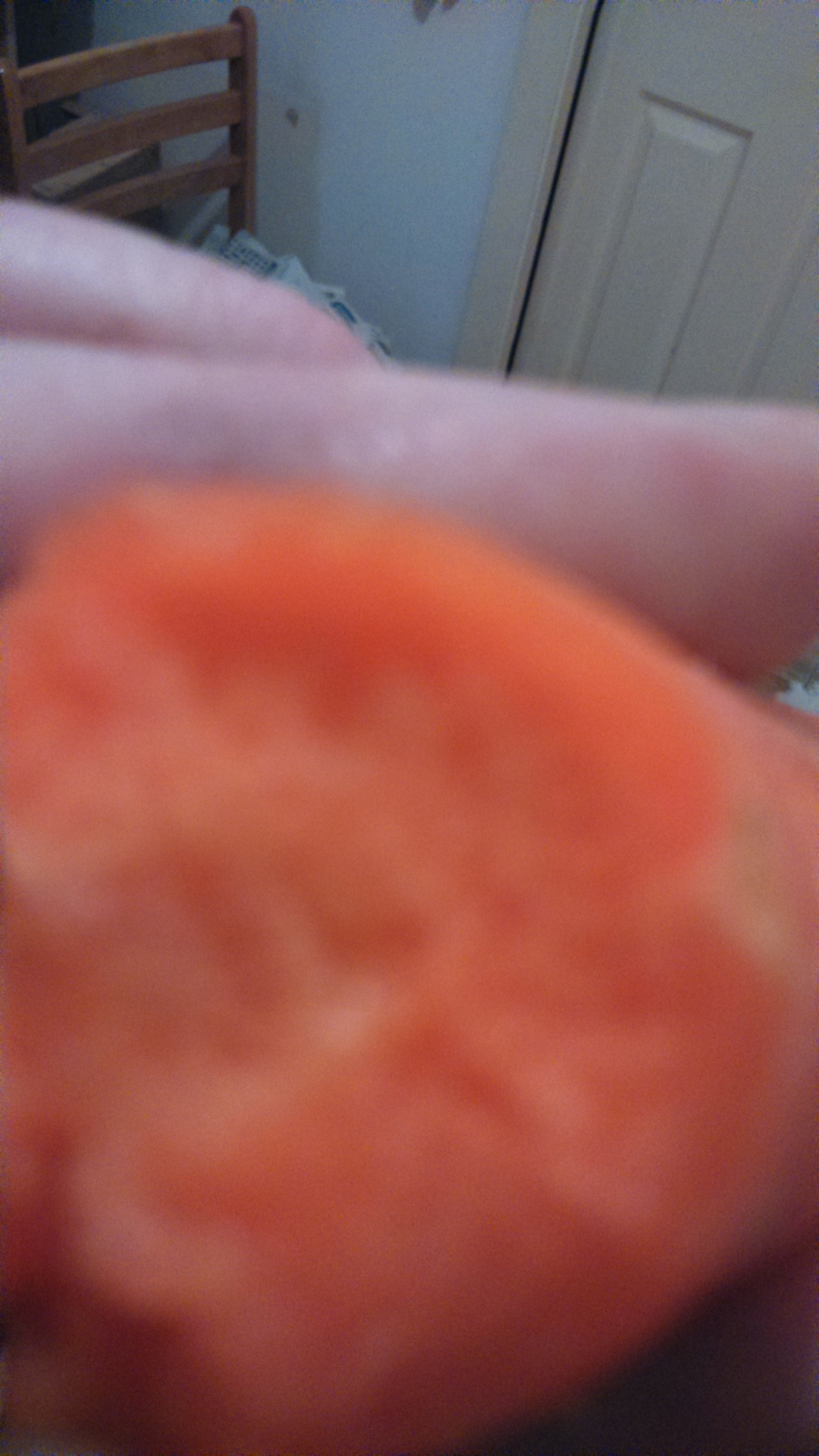 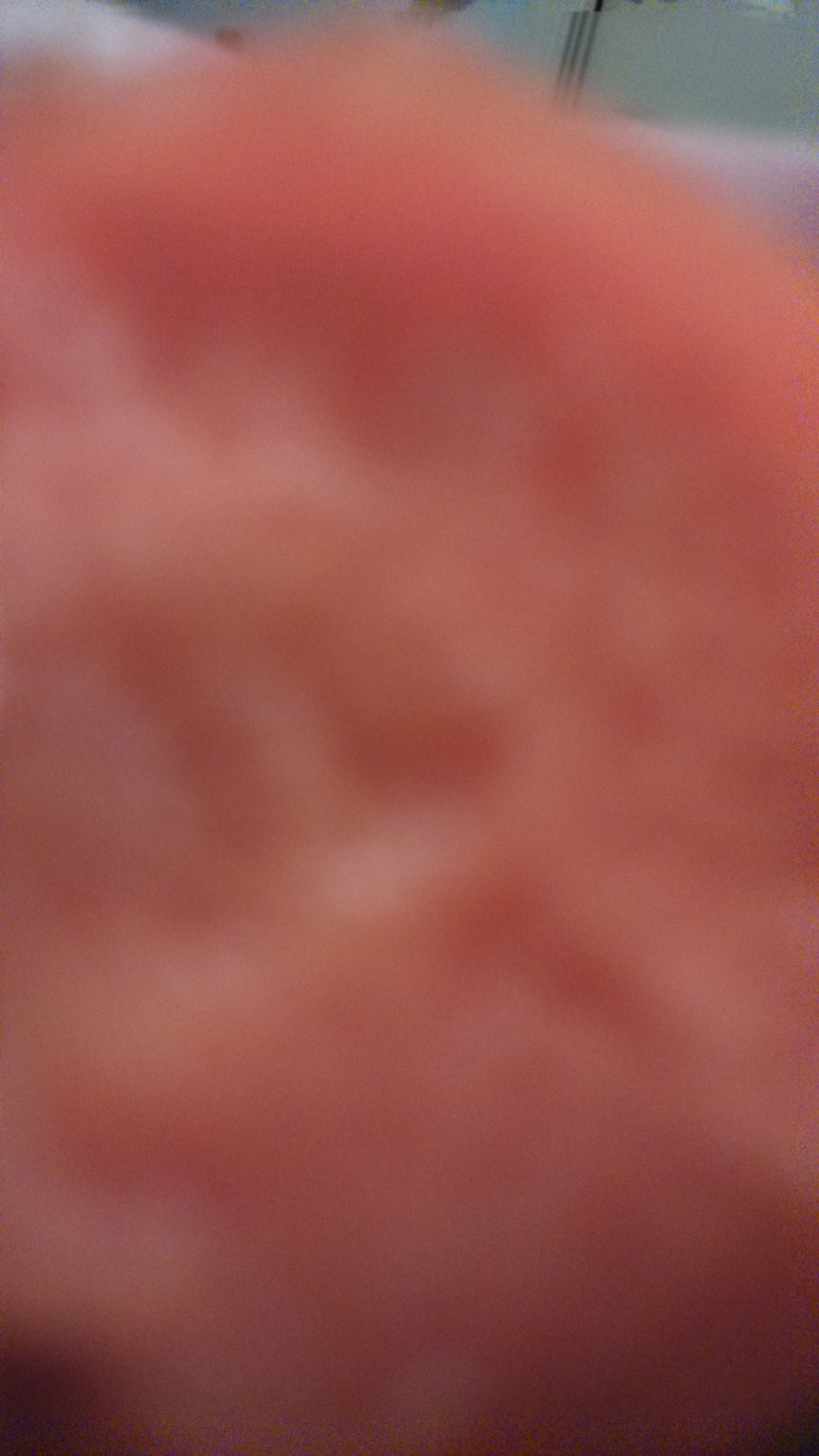 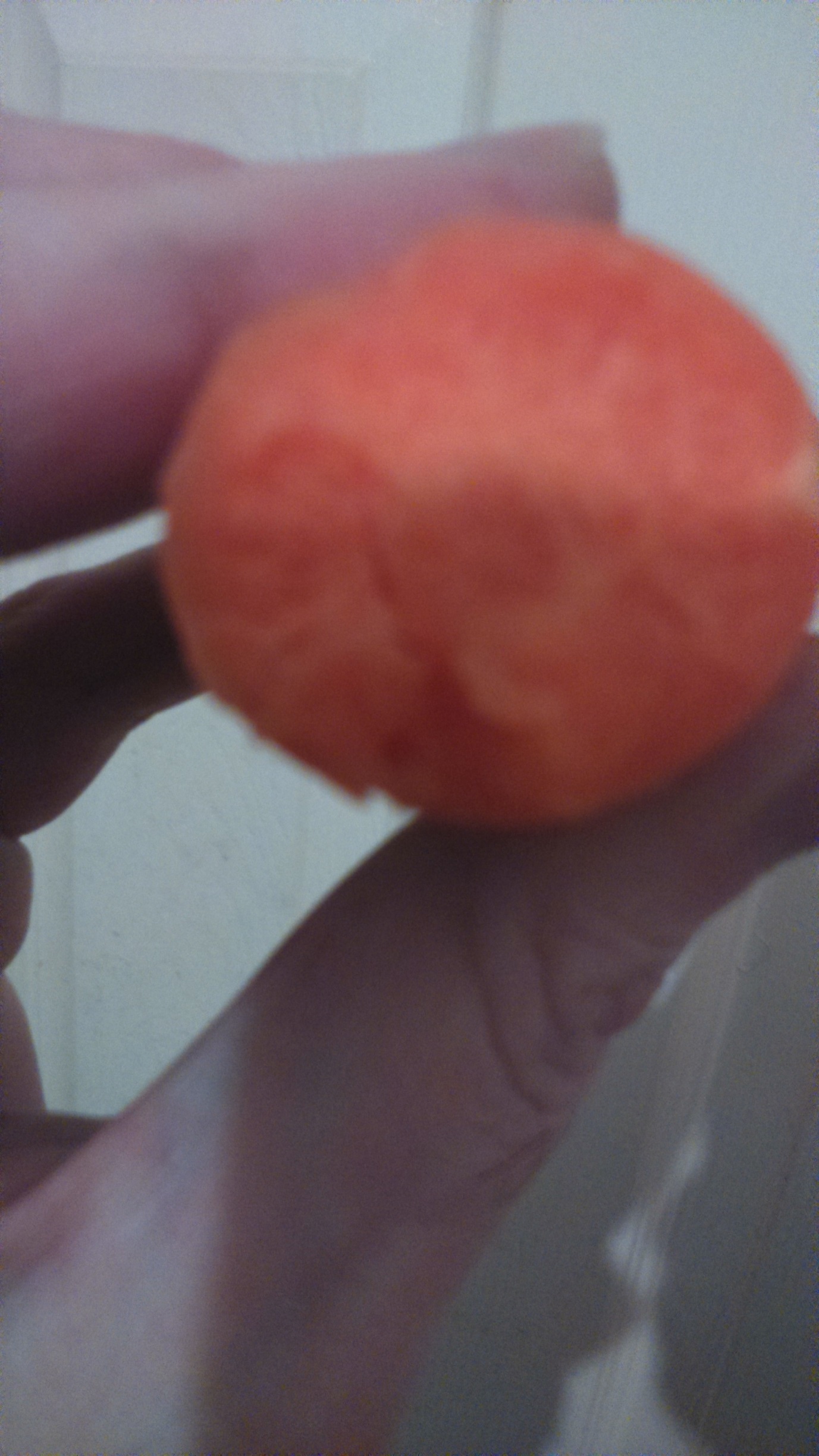 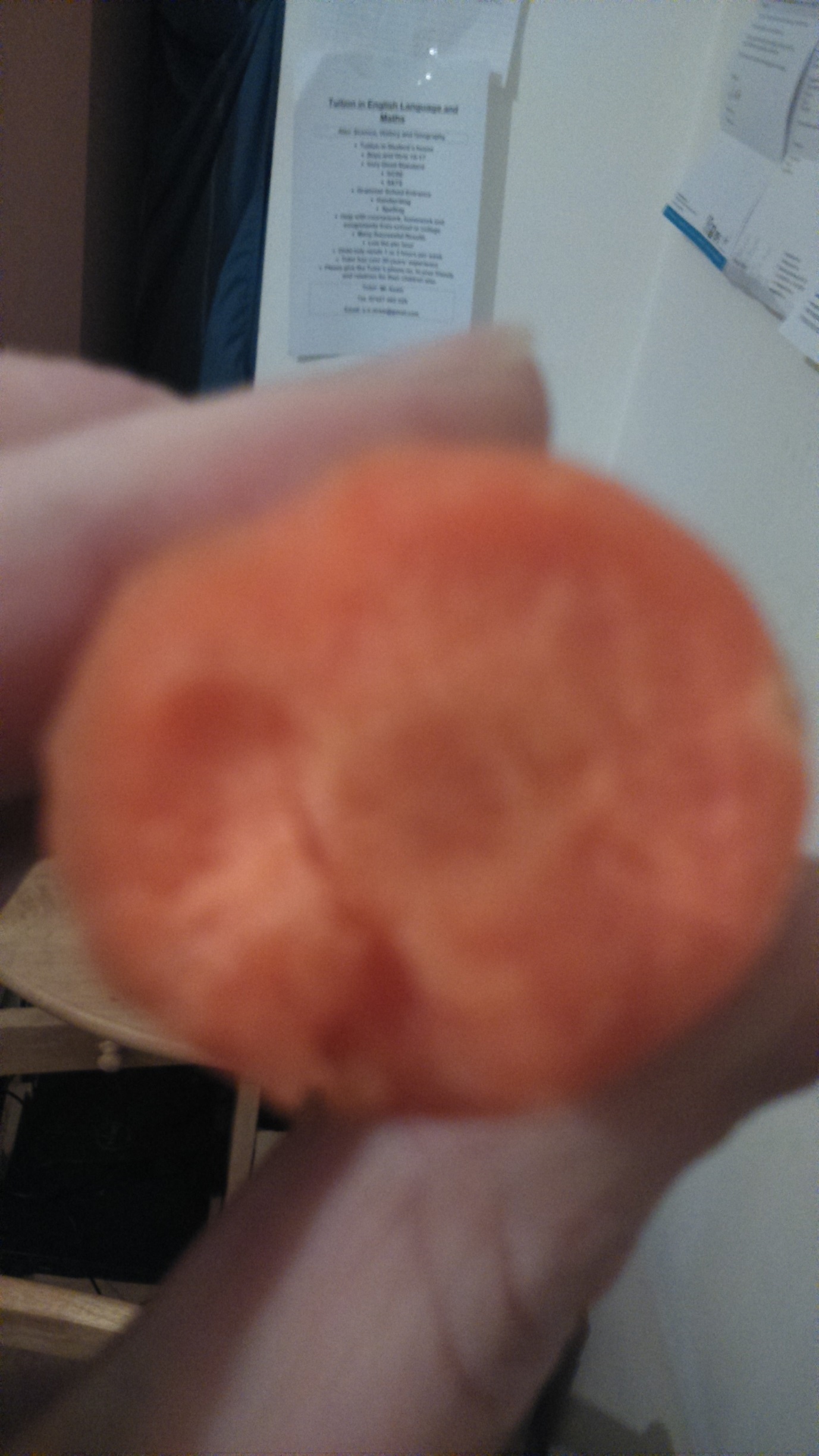 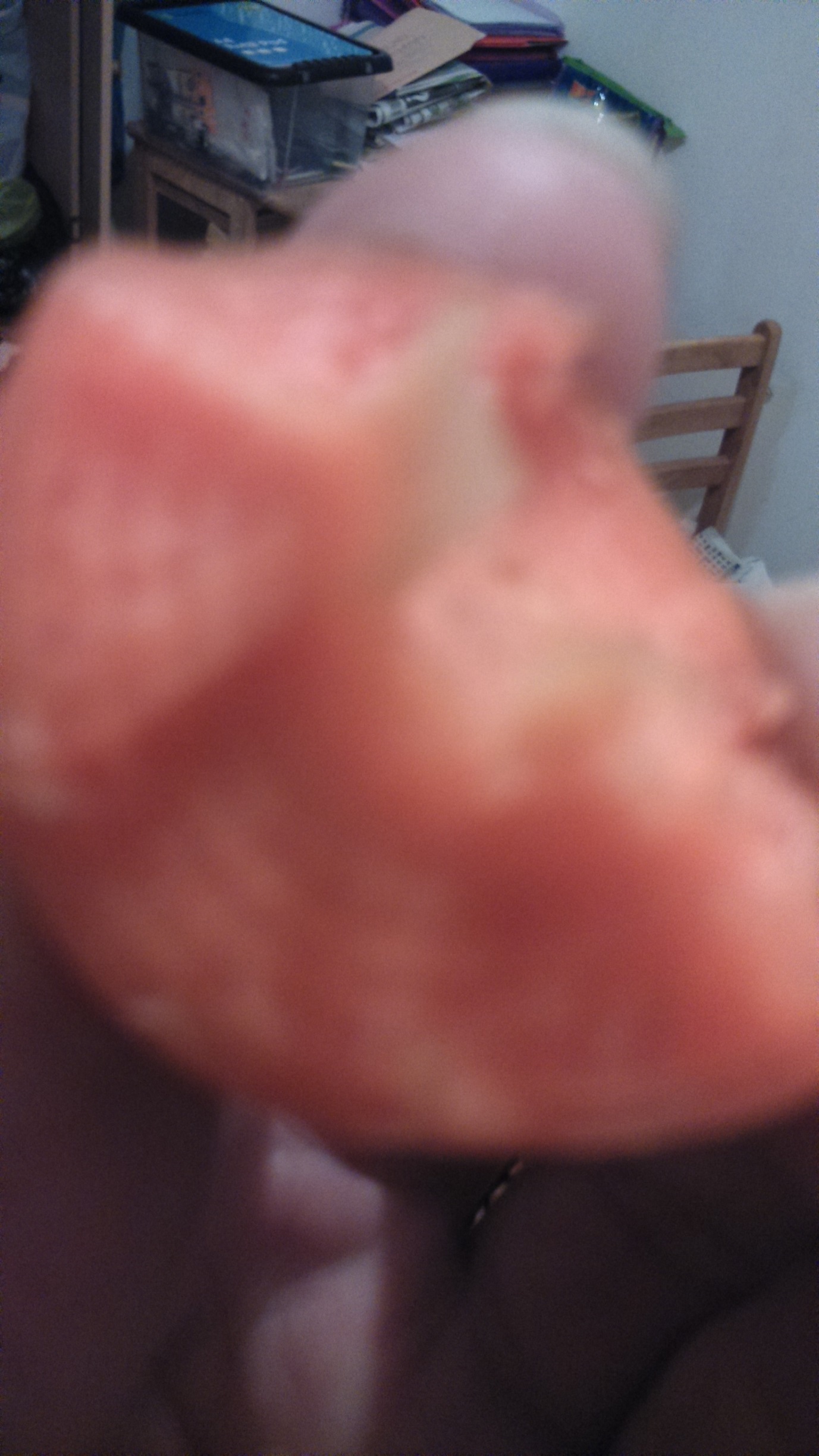 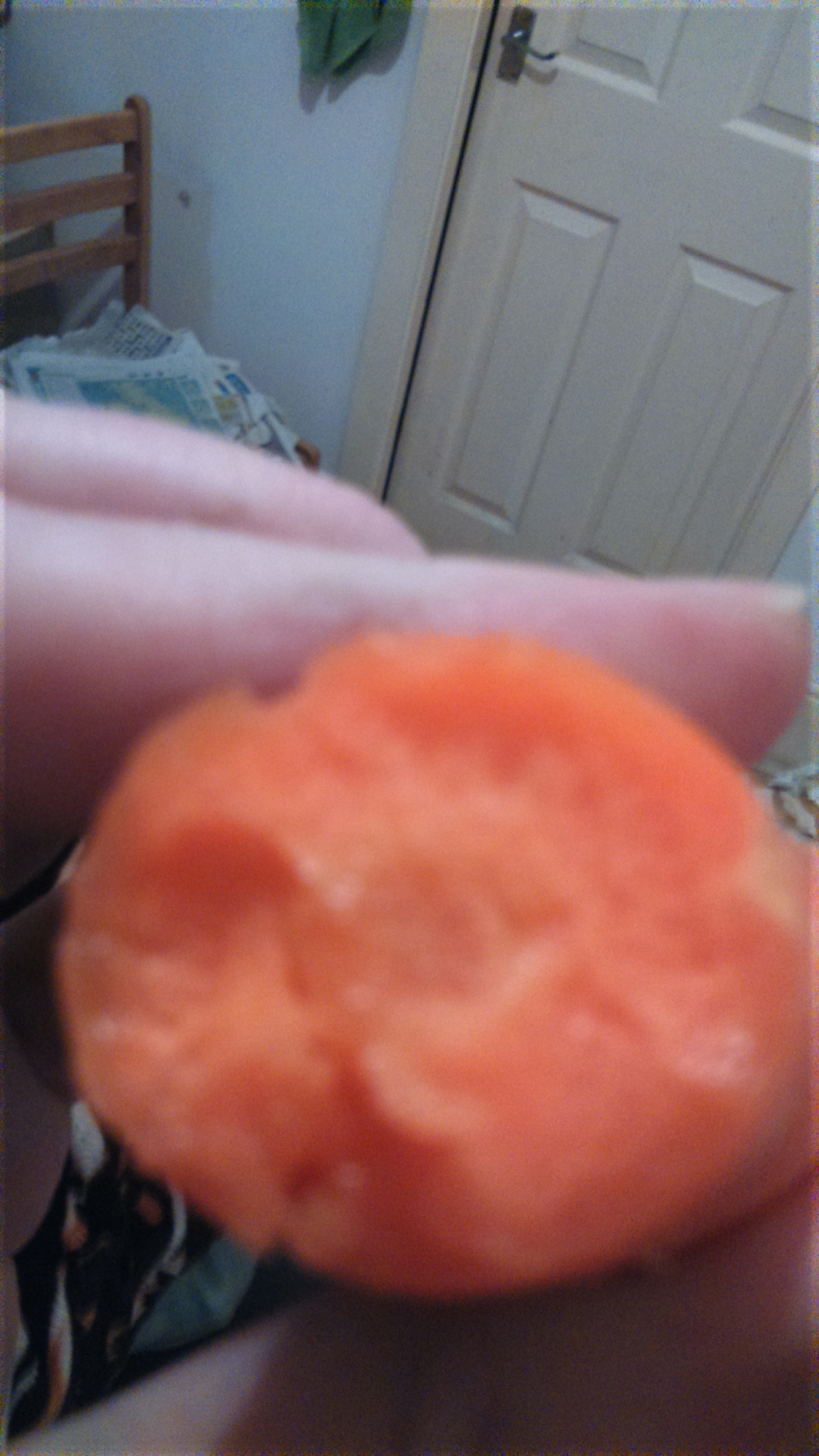 